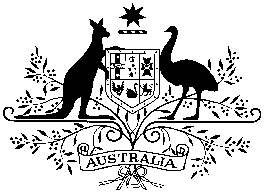 Humanitarian Overseas Service MedalGuide to Eligible GroupsThe Regulations governing the award of the Humanitarian Overseas Service Medal (HOSM) and the relevant Event Declaration provide the conditions of service that need to be met.This Guide sets out the clasps that have been declared for the award of the Humanitarian Overseas Service Medal, the organisations with eligible members for each clasp, and the period of participation with each organisation during which eligible service can be given.  QUALIFYING PERIOD OF SERVICEExcept as noted for the INDIAN OCEAN, PAKISTAN, SAMOA, PAKISTAN II, CHRISTCHURCH, JAPAN, BRITISH COLUMBIA, HAITI, UKRAINE, PHILIPPINES, VANUATU and NEPAL clasps, the qualifying period of humanitarian service given by a member of a specified organisation to be eligible for an award of the Medal is 30 days.  The qualifying period of humanitarian service for all clasps may be aggregated from several periods of service with one or more of the specified organisations for a particular clasp.  Periods of service from different clasps cannot be aggregated to qualify for the Medal.  If a person gave humanitarian service as a member of two or more specified organisations, a day of such service only counts as one day of service – it is not multiplied by the number of organisations served.INSPECTION VISITSInspection visits can usually be counted towards an award of the Medal.  Where provision has been made to allow it, a person’s inspection visit is counted as humanitarian service for a particular clasp if the person made the visit as a member of an organisation specified for that clasp and satisfied the other time and location conditions.ASSISTANCE WITH THE HOSMThe Parliamentary and Government Branch can assist you with applications relating to groups eligible for the HOSM. Email: itsanhonour@pmc.gov.auTel: (02) 6271 5601Enquiries and eligibility requirements from Defence personnel should be directed to the Directorate of Honours and Awards in the Department of Defence.Directorate of Honours and AwardsBP33-1, Department of DefencePO Box 7952CANBERRA BC  ACT  2610Freecall: 1800 333 362CLASPORGANISATIONSCOMMENCEMENT OR DATES OF PARTICIPATIONAFGHANISTANAustralian Red Cross15 September 1988AFGHANISTANInternational Committee of the Red Cross15 September 1988AFGHANISTANAustralian contingents to United Nations organisations8 December 1979AFGHANISTANWorld Vision31 October 2001BALKANS
(Zone 1 – Bosnia and Herzegovina, Croatia, Montenegro and Serbia)CARE Australia21 February 1992BALKANS
(Zone 1 – Bosnia and Herzegovina, Croatia, Montenegro and Serbia)Australian Red Cross1 January 1993 to 25 November 1995BALKANS
(Zone 1 – Bosnia and Herzegovina, Croatia, Montenegro and Serbia)Australian contingent to the International Committee of the Red Cross2 April 1997 to 30 September 1997BALKANS
(Zone 1 – Bosnia and Herzegovina, Croatia, Montenegro and Serbia)World Vision Australia18 July 1995 to 5 February 1997BALKANS
(Zone 1 – Bosnia and Herzegovina, Croatia, Montenegro and Serbia)Australian contingent to United Nations organisations serving in Zone 1 in relation to the declared operation21 February 1992BALKANS
(Zone 2 – Serbia including Kosovo and areas in the Republic of Albania and the Former Yugoslav Republic of Macedonia)CARE Australia24 March 1999BALKANS
(Zone 2 – Serbia including Kosovo and areas in the Republic of Albania and the Former Yugoslav Republic of Macedonia)Australian contingent to United Nations organisations serving in Zone 2 in relation to the declared operation24 March 1999BALKANS
(Zone 2 – Serbia including Kosovo and areas in the Republic of Albania and the Former Yugoslav Republic of Macedonia)World Vision Australia19 June 1999BRITISH COLUMBIA(Qualifying period of service is 14 days between 03/08/2009 and 06/09/2009.)The following organisations, under the auspices of the Department of Sustainability and Environment of Victoria:Department of Sustainability and EnvironmentNew South Wales Department of Environment, Climate Change and WaterParks VictoriaWestern Australia Department of Environment and ConservationSouth Australia Department of Environment and HeritageParks, Conservation and Lands, ACT Territory and Municipal Services (now known as Parks and City Services)3 August 2009 to 6 September 2009BRITISH COLUMBIA II(Qualifying period of service is 14 days between 19/07/2017 and 26/09/2017.)The following organisations, under the auspices of the Department of Sustainability and Environment of Victoria:ACT Emergency Services AgencyACT Parks and Conservation ServiceCountry Fire Authority (Victoria)Department for Environment and Water (South Australia)Department of Biodiversity, Conservation and Attractions (Western Australia)Department of Environment, Land, Water and Planning (Victoria)Fire and Rescue NSWForestry Corporation of NSWNSW National Parks and Wildlife ServiceNSW Rural Fire ServiceNorthern Territory Fire and Rescue ServiceParks VictoriaQueensland Fire and Emergency ServicesSouth Australia Country Fire ServiceTasmania Fire Service19 July 2017 to 26 September 2017CAMBODIAAustralian contingent to United Nations organisations serving in the specified hazardous area in relation to the declared operation1 July 1979 to 31 December 1993CAMBODIAAustralian Lutheran World Service15 June 1993 to 31 December 1993CAMBODIAAustralian Red Cross1 January 1988 to 31 December 1993CAMBODIACARE Australia11 September 1990 to 31 December 1993CAMBODIAOverseas Service Bureau28 January 1988 to 31 December 1993CAMBODIASave the Children Fund Australia1 January 1993 to 31 December 1993CAMBODIAWorld Vision Australia1 July 1979 to 31 December 1993CAMBODIAAustralian contingent to the International Committee of the Red Cross1 July 1979 to 31 December 1991CHRISTCHURCH(Qualifying period of service is 14 days between 22/02/2011 and 14/04/2011.)Australian Federal Police25 February 2011 to 26 March 2011CHRISTCHURCH(Qualifying period of service is 14 days between 22/02/2011 and 14/04/2011.)Australian Red Cross23 February 2011 to 14 April 2011CHRISTCHURCH(Qualifying period of service is 14 days between 22/02/2011 and 14/04/2011.)Department of Foreign Affairs and Trade23 February 2011 to 14 April 2011CHRISTCHURCH(Qualifying period of service is 14 days between 22/02/2011 and 14/04/2011.)New South Wales Police Force25 February 2011 to 21 March 2011CHRISTCHURCH(Qualifying period of service is 14 days between 22/02/2011 and 14/04/2011.)Victoria Police24 February 2011 to 25 March 2011CHRISTCHURCH(Qualifying period of service is 14 days between 22/02/2011 and 14/04/2011.)Queensland Police Service28 February 2011 to 25 March 2011CHRISTCHURCH(Qualifying period of service is 14 days between 22/02/2011 and 14/04/2011.)Western Australia Police2 March 2011 to 25 March 2011CHRISTCHURCH(Qualifying period of service is 14 days between 22/02/2011 and 14/04/2011.)South Australia Police25 February 2011 to 25 March 2011CHRISTCHURCH(Qualifying period of service is 14 days between 22/02/2011 and 14/04/2011.)Tasmania Police1 March 2011 to 25 March 2011CHRISTCHURCH(Qualifying period of service is 14 days between 22/02/2011 and 14/04/2011.)World Vision Australia24 February 2011 to 10 March 2011CHRISTCHURCH(Qualifying period of service is 14 days between 22/02/2011 and 14/04/2011.)The following organisations, under the auspices of Emergency Management Australia:Ambulance Service of New South WalesNew South Wales Department of HealthFire and Rescue New South WalesAmbulance VictoriaVictoria State Emergency ServiceVictorian Metropolitan Fire and RescueQueensland Ambulance ServiceQueensland Department of HealthQueensland Fire and Rescue ServiceWestern Australia Department of Fire and Emergency ServicesSouth Australia Ambulance ServiceSouth Australia Metropolitan Fire ServiceAmbulance TasmaniaTasmania Fire ServiceACT Ambulance ServiceACT Fire and RescueNorthern Territory Police, Fire and Emergency Services22 February 2011 to 23 March 2011EAST TIMORAustralian civilian contingents to the United Nations organisations serving in the declared operation1 June 1999 to 19 May 2002EAST TIMORAustralian contingent to International Medical Corps1 June 1999 to 19 May 2002EAST TIMORAustralian contingent to International Red Cross1 June 1999 to 19 May 2002EAST TIMORAustralian Red Cross1 June 1999 to 19 May 2002EAST TIMORCARE Australia28 September 1999 to 19 May 2002EAST TIMORCaritas Australia1 June 1999 to 19 May 2002EAST TIMORCommunity Aid Abroad-Oxfam (Australian contingent to Oxfam International)29 September 1999 to 30 September 2000EAST TIMORTimor Aid Inc1 June 1999 to 19 May 2002EAST TIMORWorld Vision Australia1 October 1999 to 19 May 2002EAST TIMORAustralian contingent to the Jesuit Refugee Service1 June 1999 to 19 May 2002EAST TIMORAustralian contingent to East Timor Ambulance Service1 June 2001 to 19 May 2002GREAT LAKESAdventist Development and Relief Agency1 May 1994 to 31 December 1996GREAT LAKESAustralian contingent to United Nations organisations serving in the specified hazardous area in relation to the declared operation1 May 1994GREAT LAKESAustralian Lutheran World Service1 December 1994 to 31 May 1995GREAT LAKESAustralian Red Cross10 December 1996 to 1 November 1997GREAT LAKESAustralian contingent to the International Federation of the Red Cross4 August 1994 to 6 November 1994GREAT LAKESCARE Australia4 May 1994 to 13 February 1997GREAT LAKESWorld Vision Australia27 Jul 1994GREAT LAKESChurch Missionary Society – Australia Inc17 July 1994 to 13 June 1996GREAT LAKESAustralian contingent to the International Committee of the Red Cross1 May 1994HAITIAustralian Defence Force12 February 2010 to 15 March 2010HAITIAustralian Red Cross18 January 2010 to 15 March 2010HAITICARE Australia17 January 2010 to 15 March 2010HAITISave the Children Australia12 January 2010 to 15 March 2010HAITIWorld Vision Australia17 January 2010 to 15 March 2010INDIAN OCEAN
(Tsunami relief effort)(Qualifying period for this phase of the operation is either:
7 days between 26/12/2004 and 8/1/2005; or
14 days between 26/12/2004 and 12/2/2005.)Adventist Development and Relief Agency AustraliaA qualifying period or periods of service between26 December 2004 and 12 February 2005 (inclusive) can be eligible service for all listed organisations.INDIAN OCEAN
(Tsunami relief effort)(Qualifying period for this phase of the operation is either:
7 days between 26/12/2004 and 8/1/2005; or
14 days between 26/12/2004 and 12/2/2005.)Australia Sri Lanka Medical Aid TeamA qualifying period or periods of service between26 December 2004 and 12 February 2005 (inclusive) can be eligible service for all listed organisations.INDIAN OCEAN
(Tsunami relief effort)(Qualifying period for this phase of the operation is either:
7 days between 26/12/2004 and 8/1/2005; or
14 days between 26/12/2004 and 12/2/2005.)Australian Agency for International Development (AusAID)A qualifying period or periods of service between26 December 2004 and 12 February 2005 (inclusive) can be eligible service for all listed organisations.INDIAN OCEAN
(Tsunami relief effort)(Qualifying period for this phase of the operation is either:
7 days between 26/12/2004 and 8/1/2005; or
14 days between 26/12/2004 and 12/2/2005.)Australian Capital Territory sponsored emergency response teamsA qualifying period or periods of service between26 December 2004 and 12 February 2005 (inclusive) can be eligible service for all listed organisations.INDIAN OCEAN
(Tsunami relief effort)(Qualifying period for this phase of the operation is either:
7 days between 26/12/2004 and 8/1/2005; or
14 days between 26/12/2004 and 12/2/2005.)Australian Defence ForceA qualifying period or periods of service between26 December 2004 and 12 February 2005 (inclusive) can be eligible service for all listed organisations.INDIAN OCEAN
(Tsunami relief effort)(Qualifying period for this phase of the operation is either:
7 days between 26/12/2004 and 8/1/2005; or
14 days between 26/12/2004 and 12/2/2005.)Australian Federal Police and State and Territory police forcesA qualifying period or periods of service between26 December 2004 and 12 February 2005 (inclusive) can be eligible service for all listed organisations.INDIAN OCEAN
(Tsunami relief effort)(Qualifying period for this phase of the operation is either:
7 days between 26/12/2004 and 8/1/2005; or
14 days between 26/12/2004 and 12/2/2005.)Australian Red CrossINDIAN OCEAN
(Tsunami relief effort)(Qualifying period for this phase of the operation is either:
7 days between 26/12/2004 and 8/1/2005; or
14 days between 26/12/2004 and 12/2/2005.)Australian Volunteers International INDIAN OCEAN
(Tsunami relief effort)(Qualifying period for this phase of the operation is either:
7 days between 26/12/2004 and 8/1/2005; or
14 days between 26/12/2004 and 12/2/2005.)Maldives Short Term Teacher ProjectINDIAN OCEAN
(Tsunami relief effort)(Qualifying period for this phase of the operation is either:
7 days between 26/12/2004 and 8/1/2005; or
14 days between 26/12/2004 and 12/2/2005.)Care AustraliaINDIAN OCEAN
(Tsunami relief effort)(Qualifying period for this phase of the operation is either:
7 days between 26/12/2004 and 8/1/2005; or
14 days between 26/12/2004 and 12/2/2005.)Caritas AustraliaINDIAN OCEAN
(Tsunami relief effort)(Qualifying period for this phase of the operation is either:
7 days between 26/12/2004 and 8/1/2005; or
14 days between 26/12/2004 and 12/2/2005.)Department of Foreign Affairs and TradeINDIAN OCEAN
(Tsunami relief effort)(Qualifying period for this phase of the operation is either:
7 days between 26/12/2004 and 8/1/2005; or
14 days between 26/12/2004 and 12/2/2005.)Emergency Management AustraliaINDIAN OCEAN
(Tsunami relief effort)(Qualifying period for this phase of the operation is either:
7 days between 26/12/2004 and 8/1/2005; or
14 days between 26/12/2004 and 12/2/2005.)Australian contingent to the humanitarian relief operation of GE Infrastructure, Water & Process TechnologiesINDIAN OCEAN
(Tsunami relief effort)(Qualifying period for this phase of the operation is either:
7 days between 26/12/2004 and 8/1/2005; or
14 days between 26/12/2004 and 12/2/2005.)New South Wales sponsored emergency response teamsINDIAN OCEAN
(Tsunami relief effort)(Qualifying period for this phase of the operation is either:
7 days between 26/12/2004 and 8/1/2005; or
14 days between 26/12/2004 and 12/2/2005.)Australian contingent to Oxfam Great BritainINDIAN OCEAN
(Tsunami relief effort)(Qualifying period for this phase of the operation is either:
7 days between 26/12/2004 and 8/1/2005; or
14 days between 26/12/2004 and 12/2/2005.)Queensland sponsored emergency response teamsINDIAN OCEAN
(Tsunami relief effort)(Qualifying period for this phase of the operation is either:
7 days between 26/12/2004 and 8/1/2005; or
14 days between 26/12/2004 and 12/2/2005.)South Australia sponsored emergency response teamsINDIAN OCEAN
(Tsunami relief effort)(Qualifying period for this phase of the operation is either:
7 days between 26/12/2004 and 8/1/2005; or
14 days between 26/12/2004 and 12/2/2005.)Australian contingent to Surfaid InternationalINDIAN OCEAN
(Tsunami relief effort)(Qualifying period for this phase of the operation is either:
7 days between 26/12/2004 and 8/1/2005; or
14 days between 26/12/2004 and 12/2/2005.)Australian contingents to United Nations organisationsINDIAN OCEAN
(Tsunami relief effort)(Qualifying period for this phase of the operation is either:
7 days between 26/12/2004 and 8/1/2005; or
14 days between 26/12/2004 and 12/2/2005.)Victoria sponsored emergency response teamsINDIAN OCEAN
(Tsunami relief effort)(Qualifying period for this phase of the operation is either:
7 days between 26/12/2004 and 8/1/2005; or
14 days between 26/12/2004 and 12/2/2005.)Western Australia sponsored emergency response teamsINDIAN OCEAN
(Tsunami relief effort)(Qualifying period for this phase of the operation is either:
7 days between 26/12/2004 and 8/1/2005; or
14 days between 26/12/2004 and 12/2/2005.)World Vision AustraliaINDIAN OCEAN
(Tsunami relief effort)(Qualifying period for this phase of the operation is either:
7 days between 26/12/2004 and 8/1/2005; or
14 days between 26/12/2004 and 12/2/2005.)Youth Off The StreetsINDIAN OCEAN
(Earthquake relief effort)(Qualifying period for this phase of the operation is 7 days between 28/3/2005 and 18/4/2005.)Australian Agency for International Development (AusAID)A qualifying period or periods of service between28 March 2005 and 18 April 2005 (inclusive)can be eligible service for all listed organisations.INDIAN OCEAN
(Earthquake relief effort)(Qualifying period for this phase of the operation is 7 days between 28/3/2005 and 18/4/2005.)Australian Defence ForceA qualifying period or periods of service between28 March 2005 and 18 April 2005 (inclusive)can be eligible service for all listed organisations.INDIAN OCEAN
(Earthquake relief effort)(Qualifying period for this phase of the operation is 7 days between 28/3/2005 and 18/4/2005.)Australian Red CrossA qualifying period or periods of service between28 March 2005 and 18 April 2005 (inclusive)can be eligible service for all listed organisations.INDIAN OCEAN
(Earthquake relief effort)(Qualifying period for this phase of the operation is 7 days between 28/3/2005 and 18/4/2005.)Caritas AustraliaA qualifying period or periods of service between28 March 2005 and 18 April 2005 (inclusive)can be eligible service for all listed organisations.INDIAN OCEAN
(Earthquake relief effort)(Qualifying period for this phase of the operation is 7 days between 28/3/2005 and 18/4/2005.)Emergency Management AustraliaA qualifying period or periods of service between28 March 2005 and 18 April 2005 (inclusive)can be eligible service for all listed organisations.INDIAN OCEAN
(Earthquake relief effort)(Qualifying period for this phase of the operation is 7 days between 28/3/2005 and 18/4/2005.)Australian contingent to Oxfam Great BritainA qualifying period or periods of service between28 March 2005 and 18 April 2005 (inclusive)can be eligible service for all listed organisations.INDIAN OCEAN
(Earthquake relief effort)(Qualifying period for this phase of the operation is 7 days between 28/3/2005 and 18/4/2005.)Australian contingent to Surfaid InternationalINDIAN OCEAN
(Earthquake relief effort)(Qualifying period for this phase of the operation is 7 days between 28/3/2005 and 18/4/2005.)Australian contingents to United Nations organisationsINDIAN OCEAN
(Earthquake relief effort)(Qualifying period for this phase of the operation is 7 days between 28/3/2005 and 18/4/2005.)Defence Science and Technology OrganisationIRAQAustralian Red Cross20 March 2003 to 25 August 2003IRAQCARE Australia20 March 2003IRAQWorld Vision Australia20 March 2003IRAQAustralian contingent to the International Committee of the Red Cross20 March 2003IRAQAustralian contingent to the United Nations organisations serving in the specified hazardous area in relation to the declared operation20 March 2003IRAQAustralian contingent to the rehabilitation program in Iraq carried out by the Coalition Provisional Authority26 April 2003JAPAN(Qualifying period of service is 7 days between 11/03/2011 and 28/03/2011.)Australian Defence Force14 March 2011 to 25 March 2011JAPAN(Qualifying period of service is 7 days between 11/03/2011 and 28/03/2011.)Department of Foreign Affairs and Trade13 March 2011 to 19 March 2011JAPAN(Qualifying period of service is 7 days between 11/03/2011 and 28/03/2011.)Australian Red Cross14 March 2011 to 28 March 2011JAPAN(Qualifying period of service is 7 days between 11/03/2011 and 28/03/2011.)Save the Children11 March 2011 to 28 March 2011JAPAN(Qualifying period of service is 7 days between 11/03/2011 and 28/03/2011.)Western Australia Department of Health18 March 2011 to 28 March 2011JAPAN(Qualifying period of service is 7 days between 11/03/2011 and 28/03/2011.)The following organisations, under the auspices of Emergency Management Australia:Department of the Prime Minister and CabinetAmbulance Service of New South WalesNew South Wales Department of Public Works and EngineeringFire and Rescue New South WalesNew South Wales Police ForceNew South Wales Department of HealthQueensland Fire and Rescue ServiceACT Fire and Rescue13 March 2011 to 23 March 2011MOZAMBIQUEWorld Vision Australia26 August 1991 to 31 January 1995MOZAMBIQUEOSB (Australia Volunteers International)10 October 1985 to 31 January 1995MOZAMBIQUECARE Australia2 September 1990 to 31 January 1995MOZAMBIQUELutheran World Service1 July 1989 to 30 June 1992NEPALActionAid Australia 25 April 2015 to 22 June 2015NEPALAdventist Development and Relief Agency Australia Ltd25 April 2015 to 22 June 2015NEPALAustralian Defence ForceNEPALAustralian Himalayan Foundation LtdNEPALAustralian Red Cross SocietyNEPALCARE AustraliaNEPALCaritas AustraliaNEPALDepartment of Foreign Affairs and TradeNEPALOxfam AustraliaNEPALPlan International AustraliaNEPALRedR Australia LimitedNEPALSave the Children AustraliaNEPALTEAR AustraliaNEPALWorld Vision AustraliaNORTHERN IRAQAustralian civilian contingents to the United Nations organisations serving in the specified hazardous area in relation to the declared operation20 May 1991 to 31 May 1995NORTHERN IRAQCARE Australia1 September 1991 to 31 May 1995NORTHERN IRAQAustralian Red Cross1 February 1991 to 28 February 1992PAKISTAN(Qualifying period of service is 14 days between 08/10/2005 and 08/11/2005; or 
30 days between 08/10/2005 and 31/05/2006.)Australian Agency for International Development (AusAID)16 October 2005 to 3 November 2005PAKISTAN(Qualifying period of service is 14 days between 08/10/2005 and 08/11/2005; or 
30 days between 08/10/2005 and 31/05/2006.)Australian Aid International18 October 2005 to 26 May 2006PAKISTAN(Qualifying period of service is 14 days between 08/10/2005 and 08/11/2005; or 
30 days between 08/10/2005 and 31/05/2006.)Australian Defence Force9 November 2005 to 8 April 2006PAKISTAN(Qualifying period of service is 14 days between 08/10/2005 and 08/11/2005; or 
30 days between 08/10/2005 and 31/05/2006.)Australian contingent to the International Committee of the Red Cross14 October 2005 to 31 May 2006PAKISTAN(Qualifying period of service is 14 days between 08/10/2005 and 08/11/2005; or 
30 days between 08/10/2005 and 31/05/2006.)Australian contingent to the International Federation of the Red Cross14 October 2005 to 31 May 2006PAKISTAN(Qualifying period of service is 14 days between 08/10/2005 and 08/11/2005; or 
30 days between 08/10/2005 and 31/05/2006.)Australian contingent to Oxfam Great Britain10 October 2005 to 15 January 2006PAKISTAN(Qualifying period of service is 14 days between 08/10/2005 and 08/11/2005; or 
30 days between 08/10/2005 and 31/05/2006.)Australian contingent to United Nations organisations8 October 2005 to 31 May 2006PAKISTAN(Qualifying period of service is 14 days between 08/10/2005 and 08/11/2005; or 
30 days between 08/10/2005 and 31/05/2006.)Australian contingent to World Vision International8 October 2005 to 31 December 2005PAKISTAN II(Qualifying period of service is 14 days between 06/08/2010 and 08/11/2010.)Australian Agency for International Development (AusAID)6 August 2010 to 25 October 2010PAKISTAN II(Qualifying period of service is 14 days between 06/08/2010 and 08/11/2010.)Australian Defence Force24 August 2010 to 8 November 2010PAKISTAN II(Qualifying period of service is 14 days between 06/08/2010 and 08/11/2010.)Australian Red Cross6 August 2010 to 8 November 2010PAKISTAN II(Qualifying period of service is 14 days between 06/08/2010 and 08/11/2010.)CARE Australia24 September 2010 to 24 October 2010PAKISTAN II(Qualifying period of service is 14 days between 06/08/2010 and 08/11/2010.)World Vision Australia21 August 2010 to 8 November 2010PAKISTAN II(Qualifying period of service is 14 days between 06/08/2010 and 08/11/2010.)The following organisations, under the auspices of Emergency Management Australia:Ambulance VictoriaVictoria Department of HealthQueensland Ambulance ServiceQueensland Department of HealthWestern Australia Department of HealthSouth Australia Department of HealthNorthern Territory Department of Health31 August 2010 to 23 October 2010PHILIPPINESActionAid Australia 8 November 2013 to 16 December 2013PHILIPPINESAdventist Development and Relief Agency Australia Ltd 8 November 2013 to 16 December 2013PHILIPPINESAustralian Defence Force8 November 2013 to 16 December 2013PHILIPPINESAustralian Red Cross Society8 November 2013 to 16 December 2013PHILIPPINESCARE Australia8 November 2013 to 16 December 2013PHILIPPINESCaritas Australia8 November 2013 to 16 December 2013PHILIPPINESDepartment of Foreign Affairs and Trade8 November 2013 to 16 December 2013PHILIPPINESMedical Rescue Foundation Pty Ltd8 November 2013 to 16 December 2013PHILIPPINESOxfam Australia8 November 2013 to 16 December 2013PHILIPPINESPalladium Group Pty Ltd8 November 2013 to 16 December 2013PHILIPPINESRedR Australia Ltd8 November 2013 to 16 December 2013PHILIPPINESWorld Vision Australia8 November 2013 to 16 December 2013PHILIPPINESThe following organisations, under the auspices of Emergency Management Australia:NSW Healththe Country Fire Authority (Victoria)Eastern Health (Victoria)Victoria Department of Health and Human ServicesQueensland Fire and Emergency ServicesQueensland HealthDepartment of Health (Western Australia)St John Ambulance Western Australia LtdSA Ambulance ServiceSA HealthTasmania Department of Human ServicesACT Ambulance ServiceDepartment of Health (Northern Territory)Northern Territory Fire and Rescue ServiceSt John Ambulance Australia NT Inc8 November 2013 to 16 December 2013SAMOA(Qualifying period of service is 7 days between 29/09/2009 and 15/10/2009.)Australian Agency for International Development (AusAID)29 September 2009 to 9 October 2009SAMOA(Qualifying period of service is 7 days between 29/09/2009 and 15/10/2009.)Australian Federal Police29 September 2009 to 9 October 2009SAMOA(Qualifying period of service is 7 days between 29/09/2009 and 15/10/2009.)Australian Red Cross1 October 2009 to 15 October 2009SAMOA(Qualifying period of service is 7 days between 29/09/2009 and 15/10/2009.)Department of Foreign Affairs and Trade29 September 2009 to 10 October 2009SAMOA(Qualifying period of service is 7 days between 29/09/2009 and 15/10/2009.)Emergency Management Australia29 September 2009 to 10 October 2009SAMOA(Qualifying period of service is 7 days between 29/09/2009 and 15/10/2009.)New South Wales Department of Health30 September 2009 to 8 October 2009SAMOA(Qualifying period of service is 7 days between 29/09/2009 and 15/10/2009.)Fire and Rescue New South Wales30 September 2009 to 9 October 2009SAMOA(Qualifying period of service is 7 days between 29/09/2009 and 15/10/2009.)Victoria Department of Health1 October 2009 to 9 October 2009SAMOA(Qualifying period of service is 7 days between 29/09/2009 and 15/10/2009.)Queensland Fire and Rescue Service29 September 2009 to 
10 October 2009SAMOA(Qualifying period of service is 7 days between 29/09/2009 and 15/10/2009.)World Vision Australia3 October 2009 to 9 October 2009SOMALIAAdventist Development and Relief Agency1 January 1993 to 1 January 1996SOMALIAAustralian contingent to United Nations organisations serving in the specified hazardous area in relation to the declared operation1 March 1992 to 1 January 1996SOMALIAAustralian Red Cross17 September 1992 to 1 January 1996SOMALIACARE Australia15 August 1992 to 14 April 1994SOMALIAUNICEF1 March 1992 to 21 January 1994SOMALIAWorld Vision Australia26 November 1994 to 1 January 1996SOUTH SUDANAustralian Red Cross1 June 1992SOUTH SUDANTEAR Australia22 July 1998 to 28 August 1998SOUTH SUDANWorld Vision Australia23 May 1992 to 30 July 1998SOUTH SUDANCARE Australia1 May 1993SOUTH SUDANAustralian civilian contingent to United Nations organisations serving in the specified hazardous area in relation to the declared operation29 July 1998 to 28 February 1999SOUTH VIETNAMProject Concern Australia29 May 1964 to 31 December 1968SOUTH VIETNAMThe organisation comprising Australian volunteers who worked at the Holy Family Hospital in Qui Nhon, South Vietnam1 January 1969 to 29 April 197SOUTH VIETNAMWorld Vision Australia1 June 1972 to 30 April 1975Friends For All Children18 February 1967 to 30 April 1975UKRAINEAustralian Federal Police17 July 2014UKRAINEAustralian Defence ForceUKRAINEDepartment of Foreign Affairs and TradeVANUATUAct for Peace Ltd13 March 2015 to 1 April 2015VANUATUActionAid Australia13 March 2015 to 1 April 2015VANUATUAdventist Development and Relief Agency Australia Ltd13 March 2015 to 1 April 2015VANUATUAustralian Defence Force13 March 2015 to 1 April 2015VANUATUAustralian Red Cross Society13 March 2015 to 1 April 2015VANUATUCARE Australia13 March 2015 to 1 April 2015VANUATUCaritas Australia13 March 2015 to 1 April 2015VANUATUDepartment of Foreign Affairs and Trade13 March 2015 to 1 April 2015VANUATUOxfam Australia13 March 2015 to 1 April 2015VANUATUPalladium Group Pty Ltd13 March 2015 to 1 April 2015VANUATURedR Australia Limited13 March 2015 to 1 April 2015VANUATUThe Salvation Army13 March 2015 to 1 April 2015VANUATUSave the Children Australia13 March 2015 to 1 April 2015VANUATUWorld Vision Australia13 March 2015 to 1 April 2015VANUATUThe following organisations, under the auspices of Emergency Management Australia:Fire and Rescue NSWNSW Department of Finance, Services and Innovation—Public Works AdvisoryNSW HealthNSW Police ForceAmbulance Service of NSWAmbulance VictoriaBendigo HealthEastern Health (Victoria)Melbourne HealthSt. John Ambulance Australia (Victoria) IncVictoria Department of Health and Human ServicesNortheast Health WangarattaDepartment of Health (Northern Territory)Northern Territory Fire and Rescue Service13 March 2015 to 1 April 2015WEST AFRICAAspen Medical1 March 2014 to 29 March 2016WEST AFRICAAustralian Red Cross Society1 March 2014 to 29 March 2016WEST AFRICADepartment of Foreign Affairs and Trade1 March 2014 to 29 March 2016WEST AFRICAMedecins Sans Frontieres Australia Ltd1 March 2014 to 29 March 2016WEST AFRICARedR Australia Limited1 March 2014 to 29 March 2016WEST AFRICASave the Children Australia1 March 2014 to 29 March 2016